ArticleCD146 delineates an interfascicular cell sub-population in tendon that is recruited during injury through its ligand laminin-α4Neil Marr1, Richard Meeson2, Elizabeth Kelly2, Yongxiang Fang3, Mandy J Peffers4, Andrew A Pitsillides1, Jayesh Dudhia2 and Chavaunne T Thorpe1,*1	Comparative Biomedical Sciences, Royal Veterinary College, Royal College Street, London, NW1 0TU.2	Clinical Sciences and Services, Royal Veterinary College, Hawkshead Lane, Hatfield, Hertfordshire, AL9 7TA.3	Centre for Genomic Research, Institute of Integrative Biology, Biosciences Building, Crown Street, University of Liverpool, Liverpool L69 7ZB, UK.4	Institute of Ageing and Chronic Disease, University of Liverpool, Apex Building, 6 West Derby Street, Liverpool, L7 9TX, UK*	Correspondence: cthorpe@rvc.ac.ukAbstract: The interfascicular matrix (IFM) binds tendon fascicles and contains a population of morphologically distinct cells. However, the role of IFM-localised cell populations in tendon repair remains to be determined. The basement membrane protein laminin-α4 also localises to the IFM. Laminin-α4 is a ligand for several cell surface receptors, including CD146, a marker of pericyte and progenitor cells. We used a needle injury model in the rat Achilles tendon to test the hypothesis that the IFM is a niche for CD146+ cells that are mobilised in response to tendon damage. We also aimed to establish how expression patterns of circulating non-coding RNAs alter with tendon injury and identify potential RNA-based markers of tendon disease. Results demonstrated the formation of a focal lesion at the injury site, which increased in size and cellularity up to 21 days post-injury. In healthy tendon, CD146+ cells localised to the IFM, compared with injury, where CD146+ cells migrated towards the lesion at days 4 and 7, and populated the lesion 21 days post-injury. This was accompanied by increased laminin-α4, suggesting that laminin-α4 facilitates CD146+ cell recruitment at injury sites. We also identified a panel of circulating microRNAs that are dysregulated with tendon injury. We propose that the IFM cell niche mediates the intrinsic response to injury, whereby an injury stimulus induces CD146+ cell migration. Further work is required to fully characterise CD146+ subpopulations within the IFM and establish their precise roles during tendon healing.Keywords: interfascicular matrix; tendon injury; CD146; LAMA4; Achilles tendon1. IntroductionTendons consist of highly aligned, collagen-rich fascicles bound together by a looser, less organised interfascicular matrix (IFM; also referred to as the endotenon). Our previous work has established the IFM has an important mechanical role in tendon, allowing sliding between fascicles and providing the tendon with additional extensibility [1-3]. These properties are provided by structural proteins including elastin and lubricin [4-7]. The production and replacement of these components by IFM resident cells is likely critical to maintain tendon function. Our recent work demonstrates that protein turnover occurs more rapidly in the IFM compared to fascicles, indicative of greater metabolic activity [8,9]. IFM cell populations are, therefore, likely key contributors to maintaining tendon homeostasis and responding to injury. However, while it is evident that the IFM houses a population of cells that are morphologically distinct and present at higher density compared to the elongated tenocytes resident within the fascicles [10], the roles of IFM-localised cell populations in tendon maintenance and repair remain largely undefined.Several proteins characteristic of basement membranes have been shown to localise to the IFM [8,9,11]. Basement membranes are specialised matrices that interact with resident cells via cell surface receptors, and are integral to tissue maintenance and repair, housing progenitor cell niches and providing structural integrity in musculoskeletal tissues [12,13]. Specifically, our previous work has demonstrated that the basement membrane protein laminin-α4 (LAMA4) localises predominantly to the IFM both in small and large animal models [11]. LAMA4 is a component of laminin-8, laminin-9, and laminin-14, and regulates basement membrane remodelling and function in cell niches in a variety of tissues, including adipose, endothelial, hematopoietic, muscular and neuronal tissues [14-17]. LAMA4 is also a ligand for several cell surface receptors, including CD146 (also known as MCAM/MUC18), and LAMA-CD146 binding facilitates T-cell migration across basement membranes in response to inflammation [18]. CD146 is a marker of pericytes and progenitor cells, and previous studies using mouse models have demonstrated that CD146 is expressed by tendon-derived cells in vitro, and CD146+ cells are present at sites of tendon injury [19,20]. However, the location and distribution of these cells and their role in repair remains to be elucidated in both healthy and injured tendon. A number of models have been developed for inducing tendon injury in rodents, which typically involve either complete or partial transection of the tendon, or injection of collagenolytic enzymes to degrade the tendon matrix [21-23]. While these models are useful for studying large tendon tears or traumatic injuries such as whole tendon rupture, they can produce variable results, particularly those that are enzyme-based, and induce damage to a large portion of the tendon [24,25]. Hence there is a need for more precise models which induce localised damage that can be tracked over time. Puncture of the mouse Achilles tendon with a needle results in rupture of the central fibres, whilst the majority of the tendon structure remains undamaged, and this technique has previously been reported to have good reproducibility and be simpler and less severe than many other models of tendon injury [26,27]. However, previous studies have not been able to identify an IFM in the mouse Achilles [27], likely due to its small size, and therefore this model is not suitable for studying the role of IFM cell populations in tendon healing. By contrast, our recent work has established the presence of an IFM in the rat Achilles tendon [11], indicating the rat may be a suitable model in which to study IFM cell populations in the context of tendon healing.As well as providing the ability to study changes within a tissue in response to injury, in vivo models can also enable identification of circulating factors that alter as a result of injury and are therefore potential biomarkers of disease. It is increasingly recognised that circulating non-coding RNAs (ncRNAs) are promising biomarkers for a range of musculoskeletal diseases, including osteoarthritis and osteoporosis [28,29]. However, to the authors’ knowledge, only one previous study has attempted to establish if circulating ncRNAs can be used as biomarkers of tendon injury, demonstrating unique serum microRNA (miRNA) signatures in human rotator cuff tendinopathy and tears [30], and no studies have characterised circulating ncRNAs in animal models of tendon injury The aim of this study was to optimise and characterise the needle injury model in the rat Achilles tendon, and to use this model to test the hypothesis that the IFM acts as a tendon cell niche containing CD146+ cells that are recruited in response to tendon damage. We also aimed to establish how expression patterns of circulating ncRNAs alter with tendon injury and identify potential RNA-based markers of tendon disease.2. Results2.1. Injury StudyPuncture of the Achilles tendon with a needle was well tolerated by the animals, with minimal lameness and behavioural changes observed after surgery, and all animals returned to normal behaviour within 48 hours. Pilot studies to optimise needle size revealed that wounds caused by 23G needles healed rapidly and were difficult to detect by histology 7 days post-injury, whereas those caused by 19G needles resulted in damage towards the peripheral margins of the tendon as well as the central fibres and were less consistent between individuals (Figure A1). By contrast, wounds induced by 21G needles had a more consistent appearance between individuals and were easily identifiable on histological sections at all time points assessed. 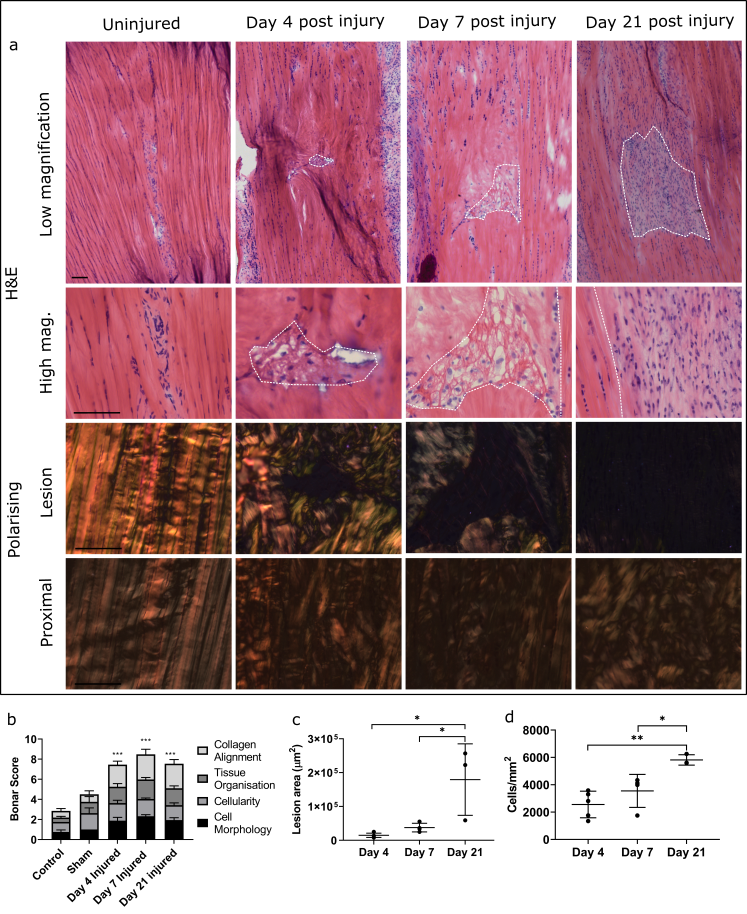 Figure 1. Effect of injury on tendon morphology and cellularity. H&E stained tendon sections visualised under bright and polarising microscopy demonstrate alterations in lesion appearance over time in injured tendons compared to contralateral controls. Lesions are outlined by dotted lines Alterations in collagen organisation were also observed up to 500 µm proximal to the lesion. Scale bar = 100µm (a). Scoring was based on the Bonar scoring system and demonstrated a significant increase in overall score in injured compared to control and sham samples (indicated by ***), but no difference between injury time points (b). Lesion area (c) and cellularity (d) were significantly greater at day 21 than at day 4 or day 7. Data are displayed as mean ± S.D; n=4 per time point. Significance indicated by *: *=p<0.05, **=p<0.01, ***p<0.001.21G needles were therefore used to induce injury in all subsequent experiments, resulting in the puncture of the central fibres of the tendon and formation of a lesion with clearly delineated borders, the size of which increased significantly throughout the study (Figure 1). Cell density within the lesion also increased significantly at day 21 compared to days 4 and 7, with infiltration of rounded cells apparent at all time points. There was a significant increase in histopathological scoring, as assessed by the Bonar score, in injured tendons compared to contralateral controls, but this did not differ between time points. It should be noted that increasing Bonar score for cellularity does not relate directly to number of cells, as grade 3 indicates acellularity (see table A1), which likely accounts for the discrepancy between scoring results and cell density measurements between time points. There was no difference in Bonar score between control and sham-operated tendons, in which the tendon was isolated but no injury was induced, providing confidence that isolating the tendon does not affect the tendon itself. An overall weighted Kappa statistic of 0.9 was calculated, indicating excellent agreement between blinded scorers.At day 4 post-injury, acellular regions were present within the intact tendon immediately surrounding the lesion. By day 21, lesions were hypercellular, with chondroid changes, ascertained by observation of lacunae formation and ovoid cell morphology, visible in some areas surrounding the lesion, which were acellular at earlier time points. Polarising light microscopy revealed that collagen fibres immediately surrounding the lesion became disorganised, with no evidence of deposition of newly synthesised collagen at any time points. There was also significant disorganisation up to 500 µm proximal to the lesion site at all time points assessed, which appeared to worsen over time (Figure 1).In contralateral control tendons, immunohistochemical analysis revealed that CD146 labelling was localised only to cells within the IFM and epitenon, and injury resulted in the recruitment of CD146+ cells to the vicinity of the lesion at days 4 and 7, and within the lesion at day 21 (Figure 2). Analysis of the distribution of CD146+ cells using 3D confocal imaging revealed an extensive interfascicular network of CD146 positivity within the uninjured tendon (Figure 3). At day 4 after injury, hypocellular regions were visible in the intact tissue surrounding the site of injury, with the majority of CD146+ cells detected in the epitenon. At 7 days after injury, CD146+ cells were present around the lesion, and by day 21, these cells were detected within the lesion itself (Figures 4 & 5). These findings suggest that CD146+ cells are recruited and activated in the days following injury, but longer time frames are required for them to populate the lesion. Labelling for the CD146 ligand laminin-α4 coincided with the distribution of CD146, localising to the IFM in uninjured tendons, with more widespread labelling within the lesion apparent at day 21 compared to days 4 and 7. The cell proliferation marker proliferating cell nuclear antigen (PCNA), was detected in the majority of cells within the IFM and fascicles in uninjured tendons, as well as within the lesion at all time points. Labelling for the tendon marker scleraxis (SCX) was minimal or absent in normal tendon and was restricted to small number of cells in the IFM. In injured tendon, SCX+ cell numbers appeared to increase although this was variable with minimal labelling in some, but not all lesions at early time points, and no detection at later time points. TGF-β, a growth factor which is upregulated in tendon injury, was detected throughout normal tendons, with greater staining observed within IFM cell populations compared to fascicular cells. At early time points, TGF-β+ cells were observed around but not within lesions, whereas at later time points labelling was also apparent within lesions, where it was both intra and extra-cellular. There was minimal labelling of collagen type III, which was localised to the IFM in uninjured tendons. Collagen III was absent from the lesions in injured tendons at the earlier time points studied, but was detectable at 21 days post injury (Figure 2). 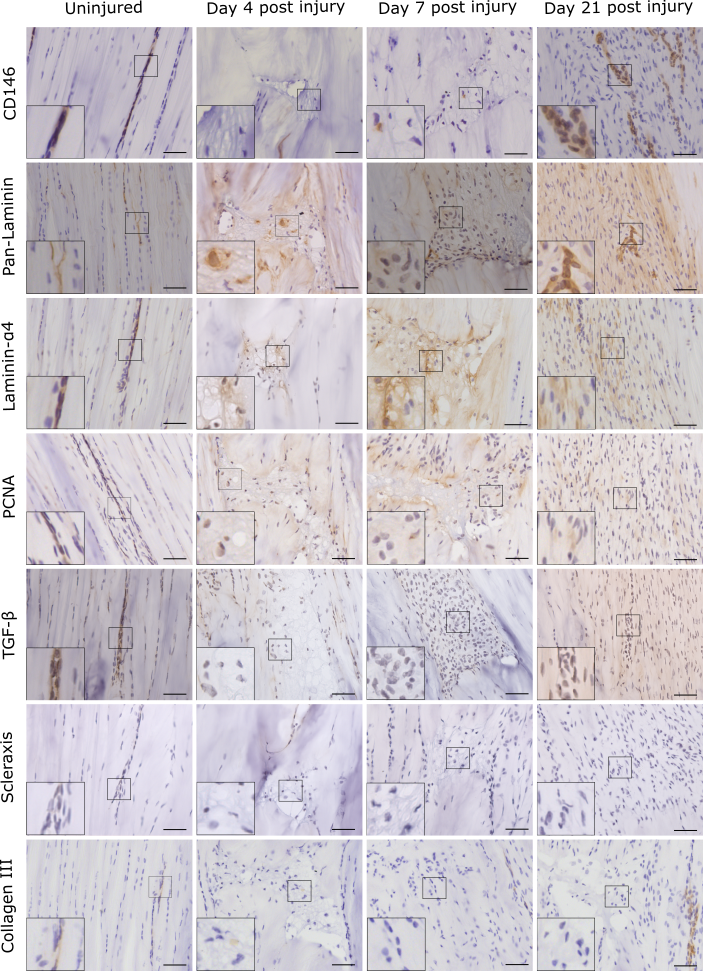 Figure 2. Injury response over time was assessed using immunohistochemistry for a panel of markers. Images show the lesion site in injured tendons, and corresponding region in uninjured tendons. Positive staining is brown, with cell nuclei counterstained blue. Inset shows region of interest magnified 2.5 times. Scale bar = 50µm.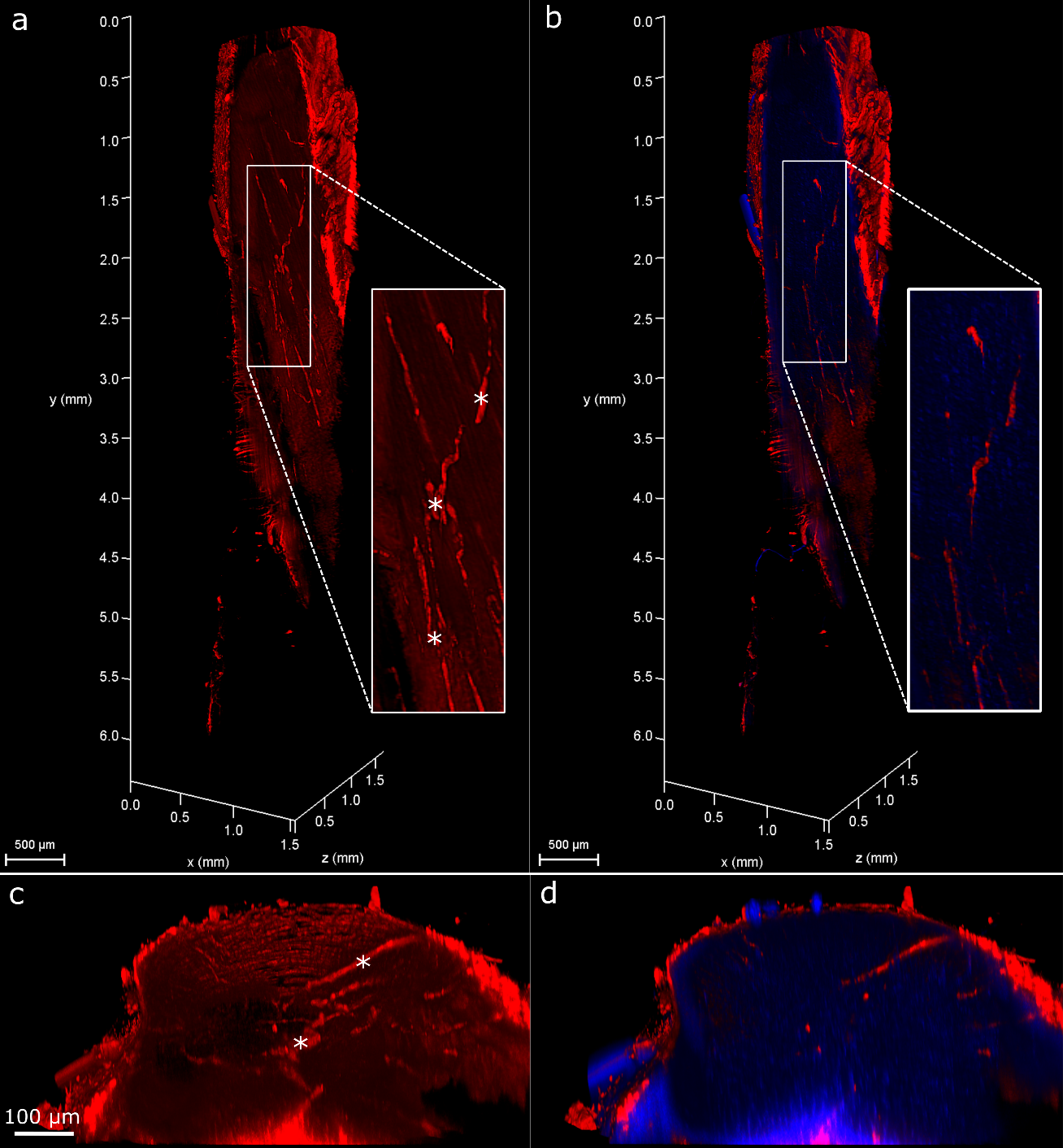 Figure 3. 3D visualisation of uninjured tendons labelled for CD146. Reconstruction of Achilles tendon labelled for CD146 (red, a, b) and with nuclei counterstained (blue, b). Reconstructions have been clipped longitudinally to allow visualisation of CD146 within the tendon core. Inset shows magnified region. Transverse (xz) views of reconstructions (c, d) show a complex network of CD146 in uninjured tendon, localised to the IFM (indicated by *) and epitenon.CD146 and CD31 are both markers of perivascular cell lineages, with CD31 recognised as a late endothelial progenitor cell marker. To identify whether endothelial progenitors are potentially implicated in tendon healing dynamics, histological sections were labelled for CD31, with results revealing sparse staining of CD31 in the IFM in uninjured tendon, with little or no CD31 staining observed within the lesion at any of the time points studied, indicating little involvement of these cells in tendon healing (Figure 6). 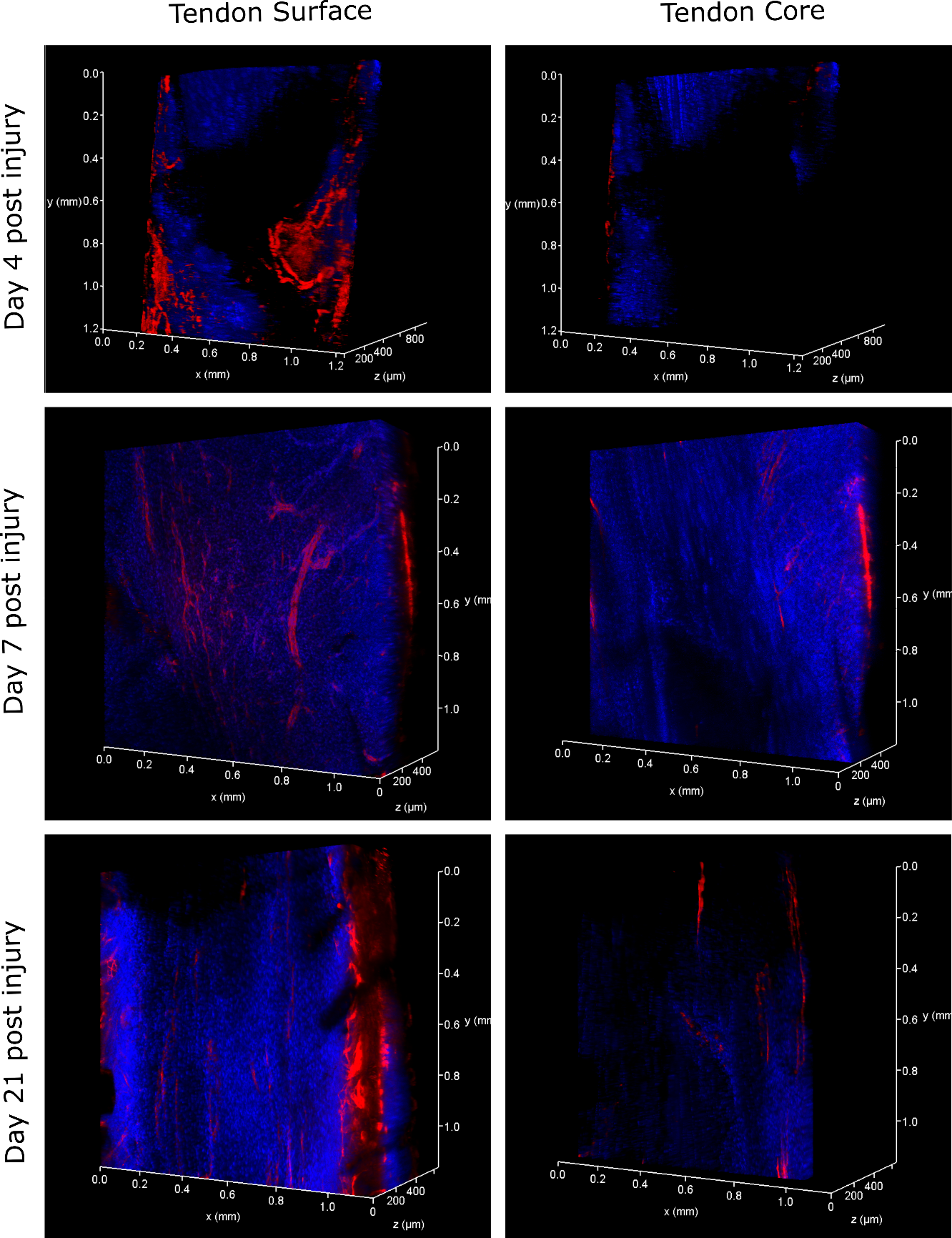 Figure 4. 3D visualisation of lesion sites in injured tendons at days 4, 7 and 21 after injury. CD146 is labelled red, with nuclei counterstained blue. At day 4 post injury, the area surrounding the lesion was mainly acellular, with CD146 expression restricted to the epitenon. By day 7, some CD146 positive labelling could be visualised surrounding the lesion, and by day 21 CD146 expression was present within the lesion site.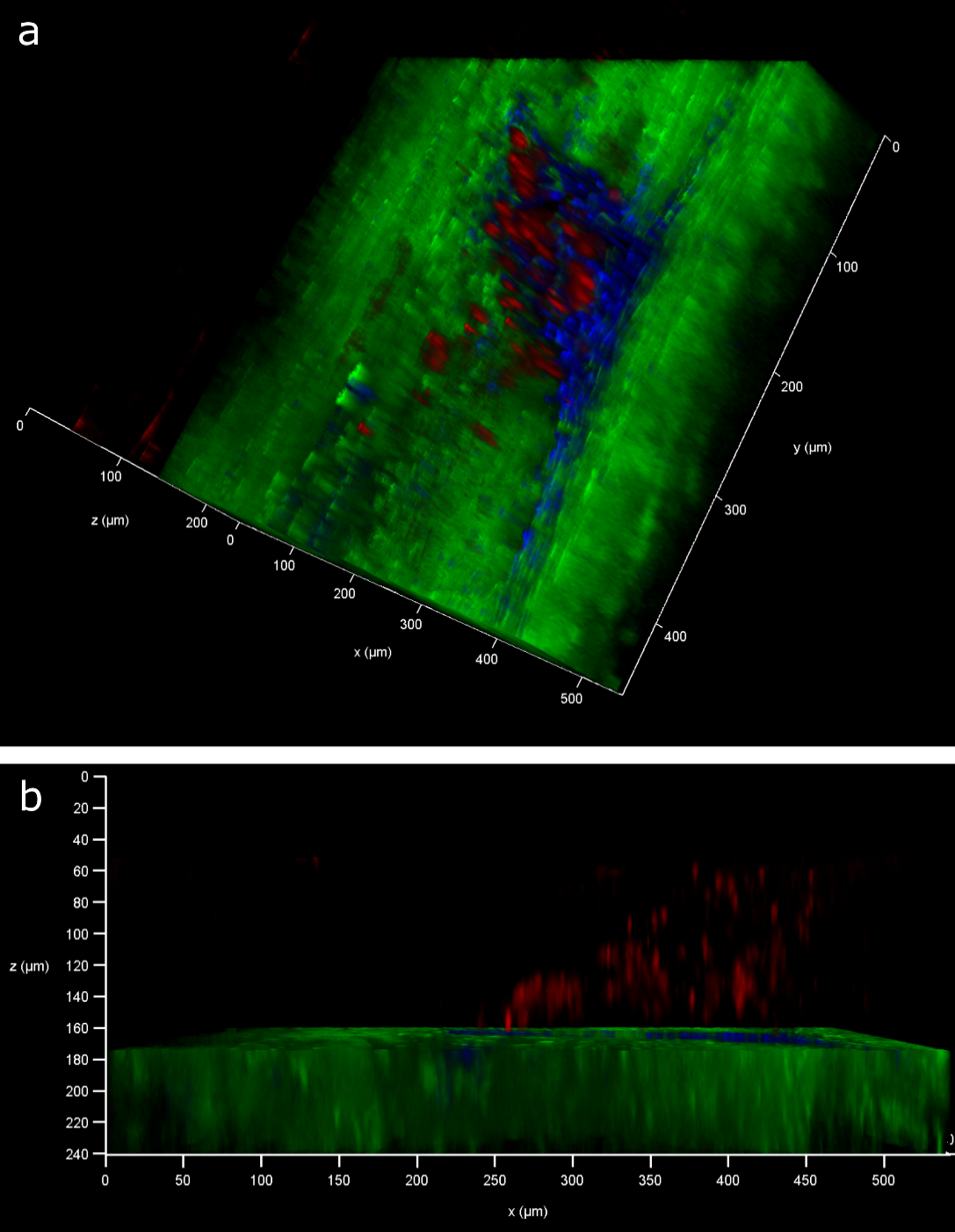 Figure 5. 3D visualisation of lesion site 21 days after injury. CD146 is labelled red, collagen is labelled green and nuclei labelled blue. Blue and green channels have been digitally removed in the centre of the tendon to allow visualisation of CD146 positive labelling within the lesion in sagittal (a) and transverse (b) views.To establish macrophage recruitment after injury, sections were labelled for the pan-macrophage marker CD14, pro-inflammatory macrophage marker CD86 and anti-inflammatory macrophage marker CD163. CD14 was detected in subsets of cells in both the IFM and fascicles in uninjured tendons, and around the lesion at early time points, with minimal expression within the lesion at day 21. CD86 was detected in a subset of both fascicular and interfascicular cells in normal tendon, with greater expression in the IFM. CD86+ cells were present in the lesion at all time points. By contrast, CD163 was detected in a small number of cells in the IFM in uninjured tendon, and was only detected within the lesion at the later time points studied. These results indicate that there are differences in the timescales of recruitment of pro- and anti-inflammatory macrophages, with initial recruitment of pro-inflammatory macrophages followed by infiltration of anti-inflammatory macrophages at later time points (Figure 6).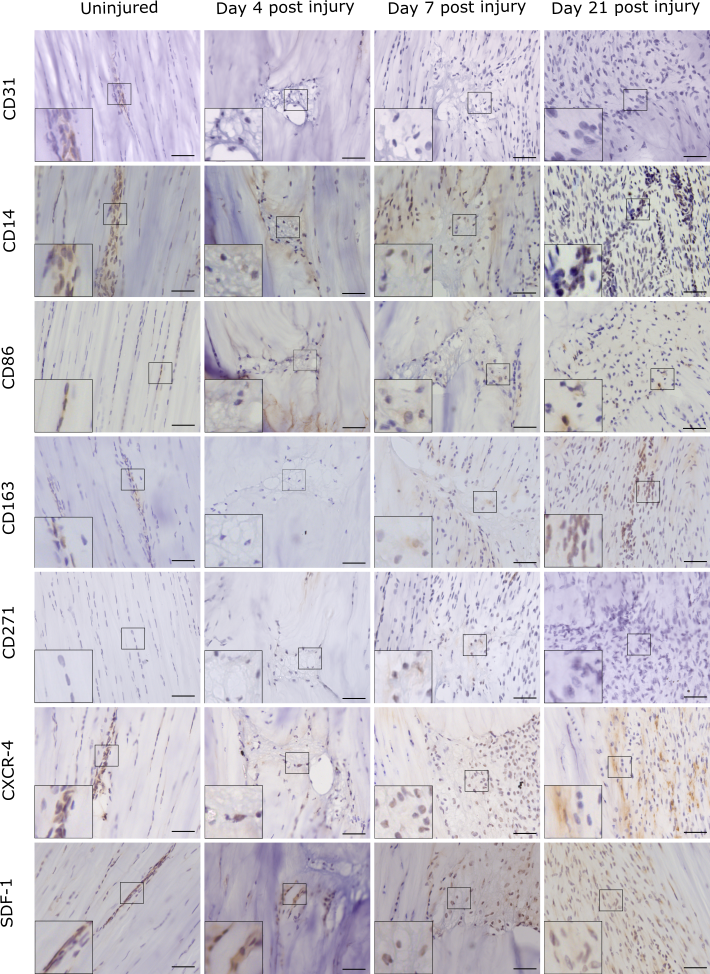 Figure 6. Injury response over time was assessed using immunohistochemistry for a panel of markers for progenitor cells, pericytes and macrophages. Images show the lesion site in injured tendons, and corresponding region in uninjured tendons. Positive staining is brown, with cell nuclei counterstained blue. Inset shows region of interest magnified 2.5 times. Scale bar = 50µm.To determine if circulating progenitor cells are recruited in response to injury, tendon sections were labelled for the bone marrow-derived mesenchymal stem cell marker CD271, stromal-cell derived factor-1 (SDF-1), a chemokine that recruits CXCR-4+ bone-marrow derived cells and CXCR-4. CD271 was not detected in uninjured tendon. Minimal labelling was observed in injured tendon, with no detection in some samples at later time points. SDF-1 was also restricted to the IFM in uninjured tendons, with detection of SDF-1, and CXCR-4 positive cells within the lesion at all time points studied (Figure 6). These results indicate that some of the sub-populations present within injury sites are recruited from extrinsic sources.2.2. Serum RNA-seqAnalysis of small RNAseq data revealed significant regulation of several ncRNAs within serum as a result of injury. Most of these were miRNAs. A small number of differentially expressed (DE) transfer RNAs (tRNAs) (10) and other ncRNAs (27) were identified with p<0.05. However, these were not subjected to further analysis as only one ncRNA, and no tRNAs had false discovery rate (FDR)-adjusted p-values <0.1. Of the 16 DE miRNAs, 12 have previously been associated with connective tissue disorders, including arthritis, osteoporosis and cardiovascular disease (Table 1). Table 1. Serum miRNAs differentially expressed between sham and injured tendons at day 4, and injured tendons at day 4 and day 21. P values < 0.05 and FDR-adjusted P values < 0.1 are displayed in bold.Results from qRT-PCR validation of small RNAseq results are shown in table 2. Due to limited serum RNA availability, it was only possible to compare samples at day 4 from sham and injured groups. For the majority of miRNAs the differences observed between sham and injured samples were of a similar magnitude to those measured by next generation sequencing. Unfortunately, due to insufficient serum, it was not possible to perform statistical analysis of the qRT-PCR results.Table 2. qRT-PCR validation of serum miRNAs differentially expressed between sham and injured tendons at day 4.Ingenuity Pathway Analysis (IPA) of RNAseq data identified several molecular and cellular functions associated with DE miRNAs, including cell development (p=0.046), growth and proliferation (p=0.046), cell death (p=0.044) and cellular movement (p=0.037), as well as organismal injury and abnormalities (p=0.048). According to the top scoring networks, shown in Figure A2, DE miRNAs between shams and injured tendons at day 4 were primarily associated with organismal injury and abnormalities, whereas those DE between injured tendons at day 4 and day 21 were associated with organismal injury and abnormalities, and cell movement, cell death and survival. Analysis of miRNA targets identified TGF-β (p<0.0001) and TNF (p<0.0001) as upstream regulators, which were associated with fibrosis (p<0.0001), cell proliferation (p<0.0001) and cell migration (p<0.0001).3. DiscussionIn this study, we have optimised and characterised a simple, reproducible model of injury in the rat Achilles tendon. This model demonstrates that proteins expressed within the IFM in healthy tendon are present within needle-induced lesions, suggesting IFM-localised cells migrate to populate sites of injury. However, the roles these cells play in tendon healing are yet to be determined.The needle-induced model of tendon injury that we have used recapitulates many features of naturally occurring tendon injury, with disruption of the collagen fibres, alterations in cellularity, infiltration of inflammatory cells and degeneration over time, both within, and remote from the lesion all observed [47-49]. However, there are some limitations associated with the model chosen. Female rats were used to reduce the likelihood of rats fighting post-surgery, and therefore differences in injury response between sexes could not be assessed. In addition, while the injury model is simple to perform and the acute nature of the injury means that profiling changes over time is straightforward, it does not completely recapitulate naturally occurring tendon injury in which microdamage accumulates over time. The surgical approach also results in damage to the structures surrounding the tendon during surgery. However, there were no observable changes to cells or ECM structure in sham-operated tendons, providing confidence that isolating the tendon prior to injury induction does not affect the tendon itself. Immunohistochemical approaches do not allow quantification of changes in protein abundance over time within the lesion, and the amount of available tissue limits the breadth of analysis that could be performed, such that it was not possible to measure changes in ncRNA signatures within the tendon tissue which would have strengthened the study. It was not possible to measure lesion volume from 3D scans and therefore lesion area was measured from histological sections. Whilst every effort was made to ensure comparable sections from the centre of each tendon were used, small differences in tendon orientation during sectioning may have affected the resulting measurements, which likely contributed to the variability in measured lesion area, particularly at later time points. Analysis of protein expression patterns in uninjured tendons provided insights into the phenotype of IFM cell populations, which remain poorly characterised. As hypothesised, CD146+ cells localised to the IFM and the epitenon. Previous studies have shown that CD146 expressing cells are found in peri-vascular regions of the human Achilles tendon where they co-localise with the stem cell marker nestin [19], and single cell RNA sequencing of human tendon revealed 3 cell populations that expressed CD146; an endothelial population which is also CD31+, as well as 2 tenocyte populations [50]. In the current study, CD31 was also localised to the IFM, with fewer labelled cells than CD146, suggesting there may be several CD146 expressing cell populations within the IFM, at least one of which co-expresses CD31, likely delineating endothelial progenitor cells [51]. In bone marrow, it has been demonstrated that CD146+/CD31- cells delineate mesenchymal progenitors [52]. Taken together, these results suggest that the IFM may act as a niche for several distinct progenitor cell populations. Distribution of LAMA4 was similar to CD146, supporting previous studies demonstrating localisation of LAMA4 to the IFM in both small and large animal models [11]. Anti-inflammatory macrophage marker labelling was restricted to the IFM in uninjured tendon, suggesting that IFM cell populations may have a role in the resolution of inflammation.After injury induction, CD146+ cells were present around the lesion after 7 days, and within the lesion 21 days after injury. Similar labelling patterns of the CD146 ligand LAMA4 in both uninjured and injured tendon suggest these cells were migrating from the IFM to populate the site of injury. This supports previous studies demonstrating increased laminin at tenotomy sites in murine flexor digitorum profundus tendons [53], and upregulation of the LAMA4 gene in tendinopathic compared to healthy human tendon [54]. Treatment of transected rat patellar tendons with connective tissue growth factor resulted in increased CD146+ in healing tissue at early but not late time points, which was associated with improved healing [55]. Interestingly, in the current study, the response of CD146+ cells were different to that observed in the study by Lee et al. [55] in which CD146+ cells appeared in healing tissue two days after injury, after which the numbers decreased. These differences are likely due to differences in the model used to induce injury, as well as structural and anatomical differences between the Achilles and patellar tendons. Previous studies have not been able to identify an IFM structure in the rat patellar tendon, which is significantly smaller than the Achilles tendon [56], and CD146+ cells are localised to the patellar tendon peritenon, rather than within the tendon itself [55,57], suggesting that cells recruited in response to patellar tendon injury may be extrinsic rather than intrinsic. It has been demonstrated that CD146 promotes cell proliferation via mTORC2 signalling [58]. In other tissues, CD146 has a role in pathological angiogenesis during tumorigenesis [59], and blocking CD146 activity inhibits tumour growth [60]. CD146 also binds LAMA4 and allows extravasation of T-helper 17 cells, which promotes an inflammatory response in the central nervous system [18]. Similar patterns of CD146 and LAMA4 labelling were observed in the current study, suggesting that CD146 and LAMA4 binding may play a similar role in the response to tendon injury, although dual labelling of injured tendons for these markers is required to confirm this. These data suggest a complex role of CD146+ cells in tissue healing, with additional studies required to elucidate the specific contribution of these cells to tendon healing, and to determine if CD146/LAMA4 binding plays a role in cell response to tendon injury. We selected a broad panel of markers to identify cells of tenogenic, perivascular, endothelial and immune origin, as well as ECM proteins associated with the IFM. Changes in labelling patterns of these markers with injury provide insight into the response of other cell populations to injury. In common with previous studies, both pro and anti-inflammatory macrophage markers were identified in injured tendon [61,62]. SDF-1 and CXCR-4 were present at low levels within the lesion at all time points studied, and labelling for the bone marrow mesenchymal stem cell marker CD271 [63,64] was observed at day 4 and 7 but not day 21, supporting previous studies that show infiltration of circulating cells to injured tendon 24 hours post-injury, after which levels decline [65]. It is well established that CXCR-4 and SDF-1 are required for tissue regeneration [66], and delivering collagen scaffolds treated with SDF-1 improved healing in rat Achilles defect by increasing recruitment of CXCR4+ cells [67], however the origin of these CXCR4+ cells is yet to be determined. In addition, it should be noted that labelling for most of cell markers studied was restricted to a small number of cells at day 7 post-injury, indicating there are subsets of cells present within the lesion at this time point that are yet to be identified.While collagen type III was present within the IFM, there was a lack of collagen III labelling within the lesion, which is surprising as this is considered a hallmark of tendon injury [68]. As response to injury was assessed over a relatively short period of time, it is possible that collagen III production would increase at later time points. However, deposition of type III collagen has been observed two weeks post-injury in other studies in rat tendon [69,70]. Limited SCX expression was observed in either healthy or injured tendon. This fits with previous studies showing that while SCX is highly expressed in embryonic and postnatal tendon, its expression decreases with ageing in ovine tendon [71]. Furthermore, it has been described that SCX+ cells are activated in neonatal tendon injury and drive regenerative healing, while in in adult tendon, SCX+ cells are not recruited, and tendon healing occurs in a fibrotic manner, resulting in impaired function [72]. TGF-β showed similar labelling patterns to those reported previously, being predominantly localised to the IFM in normal tendon, and increased staining observed with injury [71,73]. Previous studies have implicated that TGF-β signalling has important roles in tendon development, homeostasis and injury, with activation of TGF-β in the IFM during development. This is predicted to result in synthesis of major ECM proteins [74-76], and dysregulation of TGF-β signalling is implicated in ageing of the human Achilles tendon [77]. These results are supported by our study, with pathway analysis of DE serum miRNAs predicting upstream regulation by TGF-β signalling. In other tissues, TGF-β is involved in regulation of angiogenesis in wound healing, along with CD146, laminins and other basement membrane associated proteins [78,79].This is the first study to assess circulating ncRNAs in a surgically induced model of tendon injury. Whilst TGF-β was identified as a potential upstream regulator, no miRNAs that have previously been identified in tendon injury were DE, likely because miRNAs were assessed in serum, rather than within the injury site itself [30,80,81]. MiR-29a is the most well studied miRNA in tendon. Studies have demonstrated that it is downregulated in tendon disease, and miR-29a therapy improves healing in experimentally induced tendon injury [81,82]. The miRNAs that were DE in serum were associated with connective tissue diseases or dysfunction, and have been linked to a variety of connective tissue diseases and abnormalities, particularly arthritis [32,38,41]. Indeed, several of these miRNAs have been specifically identified in serum in previous studies [31,35,41]. While there is unlikely to be a single miRNA-based biomarker for tendon injury, previous studies have identified miRNA signatures that can distinguish between cancers [83] and therefore future studies can build on the preliminary findings we report here to establish specific miRNA fingerprints as biomarkers of tendon disease.In summary, we have characterised and optimised a simple needle injury model in the rat Achilles tendon, and used this model to identify, for the first time, an IFM-localised CD146+ cell population, that progressively accumulate at the site of injury. CD146 expression was accompanied by upregulation of its ligand LAMA4, consistent with the IFM cell niche mediating the intrinsic response to injury. Use of this model will allow future studies to fully characterise CD146+ subpopulations within the IFM and their relative abundance at each repair phase post-injury, as well as to establish how cell-ECM interactions prohibit or improve healing response and how IFM cell response can be modulated by therapeutics.4. Materials and Methods 4.1. Animals Female Wistar rats (n = 24, 12 weeks old, 276 ± 13g; Charles River Company, UK) were randomized and housed in polypropylene cages in groups of 2, subjected to 12 h light/dark cycle with room temperature at 21±2°C and fed ad libitum with a maintenance diet (Special Diet Services, Witham UK). All procedures complied with the Animals (Scientific Procedures) Act 1986, were approved by the local ethics committee, were performed under project licence PB78F43EE and are reported according to the ARRIVE guidelines [84].4.2. Tendon needle injury Rats were anaesthetised (isoflurane; 2.5 - 3 %), pre-operative analgesia was provided (0.05mg/kg buprenorphine, sub-cutaneous), and their left hindlimb clipped and aseptically prepared (5% chlorhexidine solution, followed by 70% IMS). A custom-made foot stool was used to position the paw and allow the Achilles to be tensioned, and then the distal limb was draped with a fenestrated drape. A 6mm midline longitudinal skin incision was made over the dorsal aspect of the left Achilles tendon, which was then isolated from the plantaris tendon and surrounding tissue with blunt dissection. A 21G hypodermic needle was used to puncture the tendon 2 mm proximal to the calcaneal insertion by passing the needle through the tendon once perpendicular to its surface [26,27]. The incision was closed with a single temporary suture (4-0 monocryl) to appose the skin edges and to move them away from the adjacent Achilles tendon as the tissue glue (INDERMIL® Flexifuze™, Vygon) was applied, prior to removing the temporary suture. Sham procedures were performed (n=2/time point), in which the skin was incised and the tendon was isolated but no injury was introduced. All surgeries were performed by one operator. Analgesia was provided for 48h post-operatively (0.05mg/kg buprenorphine, sub-cutaneous). Post-surgery, rats were returned to their pre-surgery groups, and behaviour was scored according to pre-defined criteria, assessing weight, appearance, lameness, unprovoked behaviour, body condition and respiration. In the 24 hours post-surgery, some rats displayed a small transient change in locomotory behaviour, but this returned to normal within 48 hours.Rats were euthanised 4-, 7- and 21-days post-surgery (n=6/time point), blood samples were collected via cardiac puncture immediately after confirmation of death, and Achilles tendons harvested within 2 hours post-mortem. The right Achilles tendon of each animal acted as an uninjured control. Tendons were embedded in optimal cutting temperature embedding matrix (OCT; Cell Path) and snap frozen in hexane cooled on dry ice (n=4/time point) and stored at -80 °C, or fixed in 4% paraformaldehyde (PFA; n=2/time point) overnight at 4 °C, then stored in Dulbecco's phosphate-buffered saline (calcium and magnesium free) with 0.05 % sodium azide to preserve the antigens prior to analysis. Blood samples were centrifuged at 1500 RCF for 10 min., and serum collected and stored at -80 °C prior to analysis.Pilot studies were performed to optimise time points and needle size, comparing 19, 21 and 23G needles and injury response at days 1, 4, 7 and 21 post-injury (n=2 per gauge size and time point). A 21G needle produced the most consistent results and this needle size was therefore used in all subsequent studies.  4.3 2D analysis of cell response to injury OCT-embedded tendons were serially sectioned coronally at a thickness of 12 µm and dried at room temperature (RT) for 2 hours to allow sections to adhere to slides, before storage at -80 °C. Slides were thawed, fixed in ice cold methanol:acetone (1:1; 5 min.), washed in dH2O and stained with haematoxylin and eosin using standard protocols (n=6 sections per sample; 4 samples per time point; Gemini AS Automated Slide Stainer, Thermo Scientific). Sections were imaged using a slide scanner and x20 objective (Zeiss Axioscan) and additionally using polarising light microscopy (DMRA2 upright microscope; objective: 20x HC PL FLUOTAR PH2; DFC550 colour camera; LAS-X version 3.7 software (Leica Microsystems)) to allow assessment of collagen organisation. Resulting images from injured, sham and contralateral control tendons were scored by two blinded scorers, using a modified Bonar scoring system as described by Fearon et al [47] to assess cellularity, cell morphology, tissue organisation and collagen alignment. Grading categories are shown in table A1. Inter‐observer variability was assessed by calculating linear weighted Kappa statistics [85] using an online software tool (https://vassarstats.net/kappa.html). In addition, lesion area and cellularity were calculated from images of the 2 adjacent sections obtained from the central region of the tendon using QuPath software [86]. The lesion area was outlined manually and area and cells/mm2 were calculated. 4.4. Statistical analysisA D’Agostino & Pearson test was used to determine if the data followed a normally distribution. Nested one-way ANOVA followed by Sidak's multiple comparisons test was used to determine differences in histopathological scores, lesion size and cellularity between control and injured groups across time points.4.5. ImmunolabellingFollowing methanol:acetone fixation, sections (n=4 per sample, 4 samples per time point) were washed with tris-buffered saline (TBS) and blocked with 10% serum in TBS with 1% bovine serum albumin (BSA) for 2 hours at RT. Primary antibody incubations were performed overnight at 4 °C (see table A2 for blocking conditions, antibody details and dilutions). Following TBS washes, sections were treated with 0.3% hydrogen peroxide for 15 min., and secondary antibodies were applied for 1h at RT. Staining was developed with 3,3'-diaminobenzidine (5 min., Vector Labs), and sections were counterstained with haematoxylin for 30 s, dehydrated (Gemini AS Automated Slide Stainer, Thermo Scientific) and mounted with DPX. Sections were cured overnight and imaged using brightfield microscopy (DM4000B upright microscope; objectives: 10x HC PL FLUOTAR PH1, 20x HC PL FLUOTAR PH2; DFC550 colour camera; LAS-X version 3.7 software (Leica Microsystems)). 4.6. 3D analysis of cell response to injuryTo enable cell response to injury to be visualised in 3D, PFA-fixed tendons (n=2 per time point) were immunolabelled and optically cleared using Visikol HISTO™ solutions according to our recently developed protocol [11]. Briefly, following permeabilisation and blocking, tendons were incubated with primary antibodies for CD146 (1:100; Abcam: ab75769) for 96 hours to allow complete diffusion of the antibodies through the full thickness of the tendon. Secondary antibody incubation (Alexa Fluor® 594 Goat anti-rabbit IgG, Invitrogen, 1:500) was performed for 96 hours, followed by overnight nuclei counterstaining with DAPI. Some tendons were additionally stained with Col-F (20µM; ImmunoChemistry Technologies), a fluorescent probe that binds collagen and elastin, during the nuclei counterstaining step to allow visualisation of collagen within the tendon in 3D [87]. Tendons were then washed, dehydrated in methanol and cleared by incubation in HISTO™-1 and -2 solutions for at least 72 hours. Tendons were stored in HISTO™-2 prior to imaging.  4.7. Confocal imagingTendons were immersed in HISTO™-2 on a glass-bottom dish for imaging. Serial optical sections (z step size: 2.5µm) were acquired throughout the depth of the tendon using a Leica TCS SP8 laser scanning confocal microscope equipped with a motorised stage. Images were acquired with a HC PL FLUOTAR 10x/0.32 dry objective lens at a resolution of 1024 × 1,024 px, pinhole size of 1 Airy unit, frame average of 1 and line average of 2. Tile scans of tendons were captured using light-emitting lasers at 405 (blue channel; DAPI) and 561 (red channel; Alexa Fluor® 594) nm to detect fluorescent signal, with low laser power (< 10%), and scanning speed set to 600 Hz. In injured tendons, the site of needle injury was identified based on both macroscopic appearance, with thickening observed around the injury site, and microscopic detection of both hypo- and hyper-cellular areas in this region. 3D rendering and projections were performed and visualised using Leica LAS X software (version 3.5.5) within the 3D module.4.8. RNA Isolation, cDNA library preparation, and small RNA sequencing (RNA-seq) RNA was extracted from 100 – 200µl serum collected from rats in the following groups: day 4 sham, day 4 injured, day 21 injured (n=3/group) using miRNeasy kits (Qiagen, Crawley, UK) according to the manufacturer’s instructions. RNA quantity was determined by Qubit assay and quality was assessed using an RNA high sensitivity bioanalyser chip (Agilent, Stockport, UK). The NEBNext Small RNA Library Prep Set for Illumina was used for library preparation (New England Biolabs, Ipswich, MA, USA). Samples were amplified for 35 cycles and libraries were sequenced on an Illumina NovaSeq 6000 (Illumina, San Diego, CA, USA) to generate 2×150 bp paired-end reads. Resulting data are deposited on NCBI GEO, accession; E-MTAB-9509. 4.9. Data processing Sequence data were firstly processed, including basecalling and de-multiplexing of indexed reads, using CASAVA version 1.8.2, adapter and quality trimming using Cutadapt version 1.2.1 [88] and Sickle version 1.200 to obtain fastq files. The quantification of ncRNAs in the libraries was performed using Salmon transcripts quantification tool version 0.14.2 [89] against an index created using Salmon index tool with optional parameter -k 15 on combined reference sequences, which was sourced from Ensembl rat ncRNA data (ftp://ftp.ensembl.org/pub/release-98/fasta/rattus_norvegicus/ncrna/Rattus_norvegicus.Rnor_6.0.ncrna.fa.gz), UCSC rat tRNA data (http://gtrnadb.ucsc.edu/GtRNAdb2/genomes/eukaryota/Rnorv6/rn6-mature-tRNAs.fa) and miRbase rat mature miRNA data (ftp://mirbase.org/pub/mirbase/CURRENT/genomes/rno.gff3). Before merging the sequences from the three sources, the miRNA sequences in Ensembl rat ncRNA data, and duplicated sequences in tRNA UCSC rat data were excluded. DE analysis was performed in R environment using the package DESeq2 [90]. Following a split of the ncRNA count data into 3 sub-datasets: miRNA data set, tRNA data set and other ncRNA data sets, the DE analysis was applied to each sub-dataset respectively. Briefly, assessment of data variation and detection of outliers was performed through comparing variations of within and between sample groups using principle component analysis (PCA) and correlation analysis; handling library size variation using DESeq2 default method; formulating data variation using negative binomial distributions; modelling data using a generalised linear model; computing log2 Fold Change (logFC) values for required contrasts based on model fitting results through contrast fitting approach, evaluating the significance of estimated logFC values by Wald tests; adjusting the effects of multiple tests using false discovery rate (FDR) approach to obtain FDR adjusted P-values [91]; and defining significantly DE ncRNAs as those with FDR-adjusted p-value <10%.4.10. Pathway analysisNetworks and functional analyses were generated using Ingenuity Pathway Analysis (IPA; Qiagen) on the list of differentially abundant genes with P < 0.05. For network generation, datasets containing miRNA identifiers for DE miRNAs between shams and injured tendon at day 4, and injured tendons at day 4 and day 21, and the corresponding fold change in expression were uploaded into the application. These were analysed using the core analysis module, and networks were algorithmically generated based on connectivity. The functional analysis identified the biological functions and diseases most significant to the dataset. A right-tailed Fisher’s exact test was used to calculate P-values.Target filter in IPA was used to identify targets of the miRNAs that were DE. Datasets were filtered for relevant cell type (fibroblasts), disease states (connective tissue disorders, inflammatory disease and response, organismal injury and abnormalities, skeletal and muscle disorders), and confidence (experimentally observed and high (predicted)). Identified targets were reanalysed in IPA to identify potential regulators. 4.11. qRT-PCR validation A panel of miRNAs were selected from those that showed greatest DE in small RNA-seq data with FDR-adjusted p values < 0.1. Control miRNAs were selected according to Zhou et al. [92], ensuring <0.1-fold change between experimental groups. rno-let-7c-5p has previously been reported as the most stable miR in extracellular vesicles [93], and rno-miR-140-3p has been reported as a control miR in serum [94]. miR-103a-3p was used as an additional control as recommended by Qiagen. Details regarding selected miRNAs, corresponding sequences and product codes are shown in table A3. A miRCURY LNA RT Kit (Qiagen, Crawley, UK) was used to reverse transcribe 32ng of RNA to cDNA according to the manufacturer’s instructions. Relative expression of miRNAs was assessed using miRCURY LNA SYBR Green PCR kit and appropriate miRCURY LNA miRNA PCR assay primers (Qiagen, Crawley, UK) following the manufacturer’s instructions. Thermal cycling was performed on a CFX96™ Connect Real Time PCR detection system (Bio-Rad, Watford, UK). The cycling conditions comprised initial heat activation at 95 °C for 2 min., 40 cycles at 95 °C for 10 seconds and 56 °C for 60 seconds followed by a melt curve analysis. qRT-PCR reactions were performed in triplicate and expression was normalised to the reference genes and control samples using the 2-ΔΔCT method [95]. Comparisons were made between serum from sham and injured animals at day 4, due to a lack of RNA remaining from the day 21 injured samples.Author Contributions: Conceptualization, CTT, AP and JD; methodology, CTT and RM.; validation, CTT and RM; formal analysis, YF.; investigation, CTT, NM, RM, and EK.; resources, MJP.; data curation, YF.; writing—original draft preparation, CTT.; writing—review and editing, NM, RM, EK, YF, MJP, AAP, JD and CTT; visualization, CTT; supervision, CTT.; project administration, CTT; funding acquisition, CTT and MJP. All authors have read and agreed to the published version of the manuscript.Institutional Review Board Statement: The study was conducted according to the Animals (Scientific Procedures) Act 1986, was approved by the Royal Veterinary College local ethics committee and was performed under Home Office project licence PB78F43EE.Funding: This research was funded by Versus Arthritis (grant numbers 21216 & 22607), and the University of Liverpool Technology Directorate Voucher scheme. M.J.P. is funded through a Wellcome Trust Clinical Intermediate Fellowship (grant 107471/Z/15/Z).Data Availability: RNA-seq data are deposited on NCBI GEO, accession; E-MTAB-9509. All datasets generated and analyzed during the current study are available from the corresponding authors on reasonable request.Acknowledgments: The authors would like to thank Dr Etienne O’Brien for his advice in developing the needle injury model and Dr Andrew Hibbert for his assistance in developing confocal microscopy methods. Conflicts of Interest: The authors declare no conflict of interest. The funders had no role in the design of the study; in the collection, analyses, or interpretation of data; in the writing of the manuscript, or in the decision to publish the results.AbbreviationsReferences1.	Thorpe, C.T.; Udeze, C.P.; Birch, H.L.; Clegg, P.D.; Screen, H.R. Specialization of tendon mechanical properties results from interfascicular differences. J R Soc Interface 2012, 9, 3108-3117, doi:10.1098/rsif.2012.0362.2.	Thorpe, C.T.; Godinho, M.S.; Riley, G.P.; Birch, H.L.; Clegg, P.D.; Screen, H.R. The interfascicular matrix enables fascicle sliding and recovery in tendon, and behaves more elastically in energy storing tendons. J Mech Behav Biomed Mater 2015, 52, 85-94, doi:10.1016/j.jmbbm.2015.04.009.3.	Thorpe, C.T.; Riley, G.P.; Birch, H.L.; Clegg, P.D.; Screen, H.R. Fascicles and the interfascicular matrix show adaptation for fatigue resistance in energy storing tendons. Acta Biomater 2016, 42, 308-315, doi:10.1016/j.actbio.2016.06.012.4.	Thorpe, C.T.; Karunaseelan, K.J.; Ng Chieng Hin, J.; Riley, G.P.; Birch, H.L.; Clegg, P.D.; Screen, H.R.C. Distribution of proteins within different compartments of tendon varies according to tendon type. J Anat 2016, 229, 450-458, doi:10.1111/joa.12485.5.	Godinho, M.S.C.; Thorpe, C.T.; Greenwald, S.E.; Screen, H.R.C. Elastin is Localised to the Interfascicular Matrix of Energy Storing Tendons and Becomes Increasingly Disorganised With Ageing. Sci Rep 2017, 7, 9713, doi:10.1038/s41598-017-09995-4.6.	Kohrs, R.T.; Zhao, C.; Sun, Y.-L.; Jay, G.D.; Zhang, L.; Warman, M.L.; An, K.-N.; Amadio, P.C. Tendon fascicle gliding in wild type, heterozygous, and lubricin knockout mice. J Orthop Res 2011, 29, 384-389.7.	Godinho, M.S.; Thorpe, C.T.; Greenwald, S.E.; Screen, H.R.C. Elastase treatment of tendon specifically impacts the mechanical properties of the interfascicular matrix. Acta biomaterialia 2021, 123, 187-196, doi:10.1016/j.actbio.2021.01.030.8.	Choi, H.; Simpson, D.; Wang, D.; Prescott, M.; Pitsillides, A.A.; Dudhia, J.; Clegg, P.D.; Ping, P.; Thorpe, C.T. Heterogeneity of proteome dynamics between connective tissue phases of adult tendon. eLife 2020, 9, e55262, doi:10.7554/eLife.55262.9.	Thorpe, C.T.; Peffers, M.J.; Simpson, D.; Halliwell, E.; Screen, H.R.; Clegg, P.D. Anatomical heterogeneity of tendon: Fascicular and interfascicular tendon compartments have distinct proteomic composition. Sci Rep 2016, 6, 20455, doi:10.1038/srep20455.10.	Spiesz, E.M.; Thorpe, C.T.; Chaudhry, S.; Riley, G.P.; Birch, H.L.; Clegg, P.D.; Screen, H.R. Tendon extracellular matrix damage, degradation and inflammation in response to in vitro overload exercise. J Orthop Res 2015, 33, 889-897, doi:10.1002/jor.22879.11.	Marr, N.; Hopkinson, M.; Hibbert, A.P.; Pitsillides, A.A.; Thorpe, C.T. Bimodal Whole-Mount Imaging of Tendon Using Confocal Microscopy and X-ray Micro-Computed Tomography. Biol Proc Online 2020, 22, 13, doi:10.1186/s12575-020-00126-4.12.	Iozzo, R.V. Basement membrane proteoglycans: from cellar to ceiling. Nat Rev Mol Cell Biol 2005, 6, 646-656, doi:10.1038/nrm1702.13.	Sanes, J.R. The basement membrane/basal lamina of skeletal muscle. J Biol Chem 2003, 278, 12601-12604, doi:10.1074/jbc.R200027200.14.	Wragg, J.W.; Finnity, J.P.; Anderson, J.A.; Ferguson, H.J.; Porfiri, E.; Bhatt, R.I.; Murray, P.G.; Heath, V.L.; Bicknell, R. MCAM and LAMA4 Are Highly Enriched in Tumor Blood Vessels of Renal Cell Carcinoma and Predict Patient Outcome. Cancer Res 2016, 76, 2314-2326, doi:10.1158/0008-5472.Can-15-1364.15.	Thyboll, J.; Kortesmaa, J.; Cao, R.; Soininen, R.; Wang, L.; Iivanainen, A.; Sorokin, L.; Risling, M.; Cao, Y.; Tryggvason, K. Deletion of the laminin alpha4 chain leads to impaired microvessel maturation. Mol Cell Biol 2002, 22, 1194-1202, doi:10.1128/mcb.22.4.1194-1202.2002.16.	Vaicik, M.K.; Blagajcevic, A.; Ye, H.; Morse, M.C.; Yang, F.; Goddi, A.; Brey, E.M.; Cohen, R.N. The Absence of Laminin α4 in Male Mice Results in Enhanced Energy Expenditure and Increased Beige Subcutaneous Adipose Tissue. Endocrinology 2018, 159, 356-367, doi:10.1210/en.2017-00186.17.	Susek, K.H.; Korpos, E.; Huppert, J.; Wu, C.; Savelyeva, I.; Rosenbauer, F.; Müller-Tidow, C.; Koschmieder, S.; Sorokin, L. Bone marrow laminins influence hematopoietic stem and progenitor cell cycling and homing to the bone marrow. Matrix Biol 2018, 67, 47-62, doi:10.1016/j.matbio.2018.01.007.18.	Flanagan, K.; Fitzgerald, K.; Baker, J.; Regnstrom, K.; Gardai, S.; Bard, F.; Mocci, S.; Seto, P.; You, M.; Larochelle, C., et al. Laminin-411 Is a Vascular Ligand for MCAM and Facilitates TH17 Cell Entry into the CNS. PLOS ONE 2012, 7, e40443, doi:10.1371/journal.pone.0040443.19.	Yin, Z.; Hu, J.-j.; Yang, L.; Zheng, Z.-F.; An, C.-r.; Wu, B.-b.; Zhang, C.; Shen, W.-L.; Liu, H.-h.; Chen, J.-l., et al. Single-cell analysis reveals a nestin<sup>+</sup> tendon stem/progenitor cell population with strong tenogenic potentiality. Sci Adv 2016, 2, doi:10.1126/sciadv.1600874.20.	Kohler, J.; Popov, C.; Klotz, B.; Alberton, P.; Prall, W.C.; Haasters, F.; Muller-Deubert, S.; Ebert, R.; Klein-Hitpass, L.; Jakob, F., et al. Uncovering the cellular and molecular changes in tendon stem/progenitor cells attributed to tendon aging and degeneration. Aging Cell 2013, 12, 988-999, doi:10.1111/acel.12124.21.	Freedman, B.R.; Fryhofer, G.W.; Salka, N.S.; Raja, H.A.; Hillin, C.D.; Nuss, C.A.; Farber, D.C.; Soslowsky, L.J. Mechanical, histological, and functional properties remain inferior in conservatively treated Achilles tendons in rodents: Long term evaluation. Journal of Biomechanics 2017, 56, 55-60, doi:https://doi.org/10.1016/j.jbiomech.2017.02.030.22.	Korntner, S.; Kunkel, N.; Lehner, C.; Gehwolf, R.; Wagner, A.; Augat, P.; Stephan, D.; Heu, V.; Bauer, H.-C.; Traweger, A., et al. A high-glucose diet affects Achilles tendon healing in rats. Sci Rep 2017, 7, 780-780, doi:10.1038/s41598-017-00700-z.23.	Lake, S.P.; Ansorge, H.L.; Soslowsky, L.J. Animal models of tendinopathy. Disabil Rehabil 2008, 30, 1530-1541, doi:10.1080/09638280701785460.24.	Foland, J.W.; Trotter, G.W.; Powers, B.E.; Wrigley, R.H.; Smith, F.W. Effect of sodium hyaluronate in collagenase-induced superficial digital flexor tendinitis in horses. Am J Vet Res 1992, 53, 2371-2376.25.	da Silva, F.S.; Abreu, B.J.; Eriksson, B.I.; Ackermann, P.W. Complete mid-portion rupture of the rat achilles tendon leads to remote and time-mismatched changes in uninjured regions. Knee Surg Sports Traumatol Arthrosc 2021, 29, 1990-1999, doi:10.1007/s00167-020-06239-3.26.	O'Brien, E.J.O.; Shrive, N.G.; Rosvold, J.M.; Thornton, G.M.; Frank, C.B.; Hart, D.A. Tendon mineralization is accelerated bilaterally and creep of contralateral tendons is increased after unilateral needle injury of murine achilles tendons. J Orthop Res 2013, 31, 1520-1528, doi:10.1002/jor.22404.27.	O'Brien, E.J.; Frank, C.B.; Shrive, N.G.; Hallgrímsson, B.; Hart, D.A. Heterotopic mineralization (ossification or calcification) in tendinopathy or following surgical tendon trauma. Int J Exp Pathol 2012, 93, 319-331, doi:10.1111/j.1365-2613.2012.00829.x.28.	Jones, T.L.; Esa, M.S.; Li, K.H.C.; Krishnan, S.R.G.; Elgallab, G.M.; Pearce, M.S.; Young, D.A.; Birrell, F.N. Osteoporosis, fracture, osteoarthritis & sarcopenia: A systematic review of circulating microRNA association. Bone 2021, 152, 116068, doi:https://doi.org/10.1016/j.bone.2021.116068.29.	Grillari, J.; Mäkitie, R.E.; Kocijan, R.; Haschka, J.; Vázquez, D.C.; Semmelrock, E.; Hackl, M. Circulating miRNAs in bone health and disease. Bone 2021, 145, 115787, doi:https://doi.org/10.1016/j.bone.2020.115787.30.	Plachel, F.; Heuberer, P.; Gehwolf, R.; Frank, J.; Tempfer, H.; Lehner, C.; Weissenbacher, N.; Wagner, A.; Weigl, M.; Moroder, P., et al. MicroRNA Profiling Reveals Distinct Signatures in Degenerative Rotator Cuff Pathologies. J Orthop Res 2020, 38, 202-211, doi:10.1002/jor.24473.31.	Kocijan, R.; Muschitz, C.; Geiger, E.; Skalicky, S.; Baierl, A.; Dormann, R.; Plachel, F.; Feichtinger, X.; Heimel, P.; Fahrleitner-Pammer, A., et al. Circulating microRNA Signatures in Patients With Idiopathic and Postmenopausal Osteoporosis and Fragility Fractures. The Journal of Clinical Endocrinology & Metabolism 2016, 101, 4125-4134, doi:10.1210/jc.2016-2365.32.	Guo, T.; Ding, H.; Jiang, H.; Bao, N.; Zhou, L.; Zhao, J. miR-338-5p Regulates the Viability, Proliferation, Apoptosis and Migration of Rheumatoid Arthritis Fibroblast-Like Synoviocytes by Targeting NFAT5. Cellular Physiology and Biochemistry 2018, 49, 899-910, doi:10.1159/000493222.33.	Yang, Z.; Wang, J.; Pan, Z.; Zhang, Y. miR-143-3p regulates cell proliferation and apoptosis by targeting IGF1R and IGFBP5 and regulating the Ras/p38 MAPK signaling pathway in rheumatoid arthritis. Exp Ther Med 2018, 15, 3781-3790, doi:10.3892/etm.2018.5907.34.	Huang, Y.; Du, K.L.; Guo, P.Y.; Zhao, R.M.; Wang, B.; Zhao, X.L.; Zhang, C.Q. IL-16 regulates macrophage polarization as a target gene of mir-145-3p. Mol Immunol 2019, 107, 1-9, doi:10.1016/j.molimm.2018.12.027.35.	He, X.; Ji, J.; Wang, T.; Wang, M.B.; Chen, X.L. Upregulation of Circulating miR-195-3p in Heart Failure. Cardiology 2017, 138, 107-114, doi:10.1159/000476029.36.	Li, F.Q.; Xu, B.; Wu, Y.J.; Yang, Z.L.; Qian, J.J. Differential microRNA expression in signet-ring cell carcinoma compared with tubular adenocarcinoma of human gastric cancer. Genet Mol Res 2015, 14, 739-747, doi:10.4238/2015.January.30.17.37.	Ma, Y.; Wu, Y.; Chen, J.; Huang, K.; Ji, B.; Chen, Z.; Wang, Q.; Ma, J.; Shen, S.; Zhang, J. miR-10a-5p Promotes Chondrocyte Apoptosis in Osteoarthritis by Targeting HOXA1. Molecular Therapy - Nucleic Acids 2019, 14, 398-409, doi:https://doi.org/10.1016/j.omtn.2018.12.012.38.	Shu, Y.; Long, J.; Guo, W.; Ye, W. MicroRNA‑195‑5p inhibitor prevents the development of osteoarthritis by targeting REGγ. Molecular medicine reports 2019, 19, 4561-4568, doi:10.3892/mmr.2019.10124.39.	Lino Cardenas, C.L.; Henaoui, I.S.; Courcot, E.; Roderburg, C.; Cauffiez, C.; Aubert, S.; Copin, M.C.; Wallaert, B.; Glowacki, F.; Dewaeles, E., et al. miR-199a-5p Is upregulated during fibrogenic response to tissue injury and mediates TGFbeta-induced lung fibroblast activation by targeting caveolin-1. PLoS Genet 2013, 9, e1003291, doi:10.1371/journal.pgen.1003291.40.	Chen, Y.; Wang, X.; Yang, M.; Ruan, W.; Wei, W.; Gu, D.; Wang, J.; Guo, X.; Guo, L.; Yuan, Y. miR-145-5p Increases Osteoclast Numbers In Vitro and Aggravates Bone Erosion in Collagen-Induced Arthritis by Targeting Osteoprotegerin. Med Sci Monit 2018, 24, 5292-5300, doi:10.12659/MSM.908219.41.	Chen, Z.; Wang, H.; Xia, Y.; Yan, F.; Lu, Y. Therapeutic Potential of Mesenchymal Cell-Derived miRNA-150-5p-Expressing Exosomes in Rheumatoid Arthritis Mediated by the Modulation of MMP14 and VEGF. Journal of immunology (Baltimore, Md. : 1950) 2018, 201, 2472-2482, doi:10.4049/jimmunol.1800304.42.	Mohan, A.; Singh, R.S.; Kumari, M.; Garg, D.; Upadhyay, A.; Ecelbarger, C.M.; Tripathy, S.; Tiwari, S. Urinary Exosomal microRNA-451-5p Is a Potential Early Biomarker of Diabetic Nephropathy in Rats. PLoS One 2016, 11, e0154055, doi:10.1371/journal.pone.0154055.43.	Wei, S.; Wang, K.; Huang, X.; Zhao, Z.; Zhao, Z. LncRNA MALAT1 contributes to non-small cell lung cancer progression via modulating miR-200a-3p/programmed death-ligand 1 axis. Int J Immunopathol Pharmacol 2019, 33, 2058738419859699, doi:10.1177/2058738419859699.44.	Li, P.; Sun, N.; Zeng, J.; Zeng, Y.; Fan, Y.; Feng, W.; Li, J. Differential expression of miR-672-5p and miR-146a-5p in osteoblasts in rats after steroid intervention. Gene 2016, 591, 69-73, doi:https://doi.org/10.1016/j.gene.2016.06.045.45.	Wang, J.; Zhang, J.; Ding, X.; Wang, Y.; Li, Z.; Zhao, W.; Jia, J.; Zhou, J.; Ge, J. Differential microRNA expression profiles and bioinformatics analysis between young and aging spontaneously hypertensive rats. Int J Mol Med 2018, 41, 1584-1594, doi:10.3892/ijmm.2018.3370.46.	Ye, M.-f.; Zhang, J.-g.; Guo, T.-x.; Pan, X.-j. MiR-504 inhibits cell proliferation and invasion by targeting LOXL2 in non small cell lung cancer. Biomedicine & Pharmacotherapy 2018, 97, 1289-1295, doi:https://doi.org/10.1016/j.biopha.2017.11.005.47.	Fearon, A.; Dahlstrom, J.E.; Twin, J.; Cook, J.; Scott, A. The Bonar score revisited: region of evaluation significantly influences the standardized assessment of tendon degeneration. Journal of science and medicine in sport 2014, 17, 346-350, doi:10.1016/j.jsams.2013.07.008.48.	Dakin, S.G.; Werling, D.; Hibbert, A.; Abayasekara, D.R.E.; Young, N.J.; Smith, R.K.W.; Dudhia, J. Macrophage Sub-Populations and the Lipoxin A<sub>4</sub> Receptor Implicate Active Inflammation during Equine Tendon Repair. PLoS ONE 2012, 7, e32333, doi:10.1371/journal.pone.0032333.49.	Dakin, S.G.; Martinez, F.O.; Yapp, C.; Wells, G.; Oppermann, U.; Dean, B.J.; Smith, R.D.; Wheway, K.; Watkins, B.; Roche, L., et al. Inflammation activation and resolution in human tendon disease. Sci Transl Med 2015, 7, 311ra173, doi:10.1126/scitranslmed.aac4269.50.	Kendal, A.R.; Layton, T.; Al-Mossawi, H.; Appleton, L.; Dakin, S.; Brown, R.; Loizou, C.; Rogers, M.; Sharp, R.; Carr, A. Multi-omic single cell analysis resolves novel stromal cell populations in healthy and diseased human tendon. Sci Rep 2020, 10, 13939, doi:10.1038/s41598-020-70786-5.51.	Hristov, M.; Erl, W.; Weber, P.C. Endothelial Progenitor Cells. Arteriosclerosis, Thrombosis, and Vascular Biology 2003, 23, 1185-1189, doi:doi:10.1161/01.ATV.0000073832.49290.B5.52.	Sacchetti, B.; Funari, A.; Michienzi, S.; Di Cesare, S.; Piersanti, S.; Saggio, I.; Tagliafico, E.; Ferrari, S.; Robey, P.G.; Riminucci, M., et al. Self-renewing osteoprogenitors in bone marrow sinusoids can organize a hematopoietic microenvironment. Cell 2007, 131, 324-336, doi:10.1016/j.cell.2007.08.025.53.	Taylor, S.H.; Al-Youha, S.; Van Agtmael, T.; Lu, Y.; Wong, J.; McGrouther, D.A.; Kadler, K.E. Tendon Is Covered by a Basement Membrane Epithelium That Is Required for Cell Retention and the Prevention of Adhesion Formation. PLoS ONE 2011, 6, e16337, doi:10.1371/journal.pone.0016337.54.	Cai, X.; Cai, M.; Lou, L. Identification of differentially expressed genes and small molecule drugs for the treatment of tendinopathy using microarray analysis. Mol Med Rep 2015, 11, 3047-3054, doi:10.3892/mmr.2014.3081.55.	Lee, C.H.; Lee, F.Y.; Tarafder, S.; Kao, K.; Jun, Y.; Yang, G.; Mao, J.J. Harnessing endogenous stem/progenitor cells for tendon regeneration. J Clin Invest 2015, 125, 2690-2701, doi:10.1172/jci81589.56.	Liu, Y.; Andarawis-Puri, N.; Eppell, S.J. Method to extract minimally damaged collagen fibrils from tendon. J Biol Methods 2016, 3, e54, doi:10.14440/jbm.2016.121 <br /> <b>Fatal error</b>: Call to undefined method PublishedArticle::getStartingPage() in <b>/home/jbm/public_html/cache/t_compile/%%5F^5F4^5F4CE8DE%%citation.tpl.php</b> on line <b>47</b><br />.57.	Tan, Q.; Lui, P.P.Y.; Lee, Y.W. In vivo identity of tendon stem cells and the roles of stem cells in tendon healing. Stem Cells Dev 2013, 22, 3128-3140, doi:10.1089/scd.2013.0073.58.	Xu, W.; Hua, H.; Chiu, Y.H.; Li, G.; Zhi, H.; Yu, Z.; Ren, F.; Luo, Y.; Cui, W. CD146 Regulates Growth Factor-Induced mTORC2 Activity Independent of the PI3K and mTORC1 Pathways. Cell Rep 2019, 29, 1311-1322.e1315, doi:10.1016/j.celrep.2019.09.047.59.	Zeng, Q.; Wu, Z.; Duan, H.; Jiang, X.; Tu, T.; Lu, D.; Luo, Y.; Wang, P.; Song, L.; Feng, J., et al. Impaired tumor angiogenesis and VEGF-induced pathway in endothelial CD146 knockout mice. Protein Cell 2014, 5, 445-456, doi:10.1007/s13238-014-0047-y.60.	Yan, X.; Lin, Y.; Yang, D.; Shen, Y.; Yuan, M.; Zhang, Z.; Li, P.; Xia, H.; Li, L.; Luo, D., et al. A novel anti-CD146 monoclonal antibody, AA98, inhibits angiogenesis and tumor growth. Blood 2003, 102, 184-191, doi:10.1182/blood-2002-04-1004.61.	Dakin, S.G.; Dudhia, J.; Smith, R.K.W. Resolving an inflammatory concept: The importance of inflammation and resolution in tendinopathy. Vet Immunol Immunop 2014, 158, 121-127, doi:http://dx.doi.org/10.1016/j.vetimm.2014.01.007.62.	Xu, H.T.; Lee, C.W.; Li, M.Y.; Wang, Y.F.; Yung, P.S.; Lee, O.K. The shift in macrophages polarisation after tendon injury: A systematic review. J Orthop Translat 2020, 21, 24-34, doi:10.1016/j.jot.2019.11.009.63.	Quirici, N.; Soligo, D.; Bossolasco, P.; Servida, F.; Lumini, C.; Deliliers, G.L. Isolation of bone marrow mesenchymal stem cells by anti-nerve growth factor receptor antibodies. Exp Hematol 2002, 30, 783-791, doi:10.1016/s0301-472x(02)00812-3.64.	Bühring, H.J.; Battula, V.L.; Treml, S.; Schewe, B.; Kanz, L.; Vogel, W. Novel markers for the prospective isolation of human MSC. Ann N Y Acad Sci 2007, 1106, 262-271, doi:10.1196/annals.1392.000.65.	Kajikawa, Y.; Morihara, T.; Watanabe, N.; Sakamoto, H.; Matsuda, K.; Kobayashi, M.; Oshima, Y.; Yoshida, A.; Kawata, M.; Kubo, T. GFP chimeric models exhibited a biphasic pattern of mesenchymal cell invasion in tendon healing. J Cell Physiol 2007, 210, 684-691, doi:10.1002/jcp.20876.66.	Bianchi, M.E.; Mezzapelle, R. The Chemokine Receptor CXCR4 in Cell Proliferation and Tissue Regeneration. Frontiers in Immunology 2020, 11, doi:10.3389/fimmu.2020.02109.67.	Sun, J.; Mou, C.; Shi, Q.; Chen, B.; Hou, X.; Zhang, W.; Li, X.; Zhuang, Y.; Shi, J.; Chen, Y., et al. Controlled release of collagen-binding SDF-1α from the collagen scaffold promoted tendon regeneration in a rat Achilles tendon defect model. Biomaterials 2018, 162, 22-33, doi:10.1016/j.biomaterials.2018.02.008.68.	Riley, G. Tendinopathy: from basic science to treatment. Nat Clin Pract Rheum 2008, 4, 82-89.69.	Lui, P.P.; Chan, L.S.; Lee, Y.W.; Fu, S.C.; Chan, K.M. Sustained expression of proteoglycans and collagen type III/type I ratio in a calcified tendinopathy model. Rheumatology (Oxford) 2010, 49, 231-239, doi:10.1093/rheumatology/kep384.70.	Ahmed, A.S.; Schizas, N.; Li, J.; Ahmed, M.; Östenson, C.G.; Salo, P.; Hewitt, C.; Hart, D.A.; Ackermann, P.W. Type 2 diabetes impairs tendon repair after injury in a rat model. Journal of Applied Physiology 2012, 113, 1784-1791, doi:10.1152/japplphysiol.00767.2012.71.	Russo, V.; Mauro, A.; Martelli, A.; Di Giacinto, O.; Di Marcantonio, L.; Nardinocchi, D.; Berardinelli, P.; Barboni, B. Cellular and molecular maturation in fetal and adult ovine calcaneal tendons. J Anat 2015, 226, 126-142, doi:10.1111/joa.12269.72.	Howell, K.; Chien, C.; Bell, R.; Laudier, D.; Tufa, S.F.; Keene, D.R.; Andarawis-Puri, N.; Huang, A.H. Novel Model of Tendon Regeneration Reveals Distinct Cell Mechanisms Underlying Regenerative and Fibrotic Tendon Healing. Sci Rep 2017, 7, 45238, doi:10.1038/srep45238.73.	Beredjiklian, P.K.; Favata, M.; Cartmell, J.S.; Flanagan, C.L.; Crombleholme, T.M.; Soslowsky, L.J. Regenerative versus reparative healing in tendon: a study of biomechanical and histological properties in fetal sheep. Ann Biomed Eng 2003, 31, 1143-1152, doi:10.1114/1.1616931.74.	Zamboulis, D.E.; Thorpe, C.T.; Ashraf Kharaz, Y.; Birch, H.L.; Screen, H.R.C.; Clegg, P.D. Postnatal mechanical loading drives adaptation of tissues primarily through modulation of the non-collagenous matrix. eLife 2020, 9, e58075, doi:10.7554/eLife.58075.75.	Gumucio, J.P.; Sugg, K.B.; Mendias, C.L. TGF-β Superfamily Signaling in Muscle and Tendon Adaptation to Resistance Exercise. Exercise and Sport Sciences Reviews 2015, 43, 93-99, doi:10.1249/jes.0000000000000041.76.	Kaji, D.A.; Howell, K.L.; Balic, Z.; Hubmacher, D.; Huang, A.H. Tgfβ signaling is required for tenocyte recruitment and functional neonatal tendon regeneration. eLife 2020, 9, e51779, doi:10.7554/eLife.51779.77.	Patel, D.; Zamboulis, D.E.; Spiesz, E.M.; Birch, H.L.; Clegg, P.D.; Thorpe, C.T.; Screen, H.R.C. Structure-function specialisation of the interfascicular matrix in the human achilles tendon. Acta Biomaterialia 2021, https://doi.org/10.1016/j.actbio.2021.07.019, doi:https://doi.org/10.1016/j.actbio.2021.07.019.78.	Honnegowda, T.M.; Kumar, P.; Udupa, E.G.P.; Kumar, S.; Kumar, U.; Rao, P. Role of angiogenesis and angiogenic factors in acute and chronic wound healing. Plastic and Aesthetic Research 2015, 2, 243-249, doi:10.4103/2347-9264.165438.79.	Joshkon, A.; Heim, X.; Dubrou, C.; Bachelier, R.; Traboulsi, W.; Stalin, J.; Fayyad-Kazan, H.; Badran, B.; Foucault-Bertaud, A.; Leroyer, A.S., et al. Role of CD146 (MCAM) in Physiological and Pathological Angiogenesis-Contribution of New Antibodies for Therapy. Biomedicines 2020, 8, doi:10.3390/biomedicines8120633.80.	Dubin, J.A.; Greenberg, D.R.; Iglinski-Benjamin, K.C.; Abrams, G.D. Effect of micro-RNA on tenocytes and tendon-related gene expression: A systematic review. J Orthop Res 2018, 36, 2823-2829, doi:https://doi.org/10.1002/jor.24064.81.	Millar, N.L.; Gilchrist, D.S.; Akbar, M.; Reilly, J.H.; Kerr, S.C.; Campbell, A.L.; Murrell, G.A.C.; Liew, F.Y.; Kurowska-Stolarska, M.; McInnes, I.B. MicroRNA29a regulates IL-33-mediated tissue remodelling in tendon disease. Nature communications 2015, 6, 6774-6774, doi:10.1038/ncomms7774.82.	Watts, A.E.; Millar, N.L.; Platt, J.; Kitson, S.M.; Akbar, M.; Rech, R.; Griffin, J.; Pool, R.; Hughes, T.; McInnes, I.B., et al. MicroRNA29a Treatment Improves Early Tendon Injury. Mol Ther 2017, 25, 2415-2426, doi:10.1016/j.ymthe.2017.07.015.83.	Chen, X.; Ba, Y.; Ma, L.; Cai, X.; Yin, Y.; Wang, K.; Guo, J.; Zhang, Y.; Chen, J.; Guo, X., et al. Characterization of microRNAs in serum: a novel class of biomarkers for diagnosis of cancer and other diseases. Cell Research 2008, 18, 997-1006, doi:10.1038/cr.2008.282.84.	Kilkenny, C.; Browne, W.J.; Cuthill, I.C.; Emerson, M.; Altman, D.G. Improving Bioscience Research Reporting: The ARRIVE Guidelines for Reporting Animal Research. PLOS Biology 2010, 8, e1000412, doi:10.1371/journal.pbio.1000412.85.	Viera, A.J.; Garrett, J.M. Understanding interobserver agreement: the kappa statistic. Family Medicine 2005, 37, 360-363.86.	Bankhead, P.; Loughrey, M.B.; Fernández, J.A.; Dombrowski, Y.; McArt, D.G.; Dunne, P.D.; McQuaid, S.; Gray, R.T.; Murray, L.J.; Coleman, H.G., et al. QuPath: Open source software for digital pathology image analysis. Sci Rep 2017, 7, 16878, doi:10.1038/s41598-017-17204-5.87.	Biela, E.; Galas, J.; Lee, B.; Johnson, G.L.; Darzynkiewicz, Z.; Dobrucki, J.W. Col-F, a fluorescent probe for ex vivo confocal imaging of collagen and elastin in animal tissues. Cytometry Part A 2013, 83A, 533-539, doi:10.1002/cyto.a.22264.88.	Martin, M. Cutadapt removes adapter sequences from high-throughput sequencing reads. 2011 2011, 17, 3, doi:10.14806/ej.17.1.200.89.	Patro, R.; Duggal, G.; Love, M.I.; Irizarry, R.A.; Kingsford, C. Salmon provides fast and bias-aware quantification of transcript expression. Nature Methods 2017, 14, 417-419, doi:10.1038/nmeth.4197.90.	Love, M.I.; Huber, W.; Anders, S. Moderated estimation of fold change and dispersion for RNA-seq data with DESeq2. Genome Biology 2014, 15, 550, doi:10.1186/s13059-014-0550-8.91.	Benjamini, Y.; Hochberg, Y. Controlling the False Discovery Rate: A Practical and Powerful Approach to Multiple Testing. Journal of the Royal Statistical Society. Series B (Methodological) 1995, 57, 289-300.92.	Zhou, Z.; Cong, P.; Tian, Y.; Zhu, Y. Using RNA-seq data to select reference genes for normalizing gene expression in apple roots. PloS one 2017, 12, e0185288-e0185288, doi:10.1371/journal.pone.0185288.93.	Gouin, K.; Peck, K.; Antes, T.; Johnson, J.L.; Li, C.; Vaturi, S.D.; Middleton, R.; de Couto, G.; Walravens, A.-S.; Rodriguez-Borlado, L., et al. A comprehensive method for identification of suitable reference genes in extracellular vesicles. J Extracell Vesicles 2017, 6, 1347019-1347019, doi:10.1080/20013078.2017.1347019.94.	Wang, L.; Liu, Y.; Du, L.; Li, J.; Jiang, X.; Zheng, G.; Qu, A.; Wang, H.; Wang, L.; Zhang, X., et al. Identification and validation of reference genes for the detection of serum microRNAs by reverse transcription‑quantitative polymerase chain reaction in patients with bladder cancer. Mol Med Rep 2015, 12, 615-622, doi:10.3892/mmr.2015.3428.95.	Livak, K.J.; Schmittgen, T.D. Analysis of Relative Gene Expression Data Using Real-Time Quantitative PCR and the 2−ΔΔCT Method. Methods 2001, 25, 402-408, doi:https://doi.org/10.1006/meth.2001.1262.Citation: Lastname, F.; Lastname, F.; Lastname, F. Title. Int. J. Mol. Sci. 2021, 22, x. https://doi.org/10.3390/xxxxxAcademic Editor: Firstname LastnameReceived: dateAccepted: datePublished: datePublisher’s Note: MDPI stays neutral with regard to jurisdictional claims in published maps and institutional affiliations.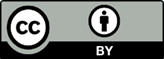 Copyright: © 2021 by the authors. Submitted for possible open access publication under the terms and conditions of the Creative Commons Attribution (CC BY) license (https://creativecommons.org/licenses/by/4.0/).Log2 Fold ChangeLog2 Fold ChangeP ValueP ValueFDR adj. P valueFDR adj. P valueIDD4 Sham v. InjuredInjured D4 v. D21D4 Sham v. InjuredInjured D4 v. D21D4 Sham vs. InjuredInjured D4 vs. D21Disease associationsmiR-365-5p2.210.100.000.880.081.00Osteoporosis [31]miR-338-5p1.970.160.000.800.101.00Rheumatoid arthritis [32]miR-143-3p1.631.100.000.020.080.79Rheumatoid arthritis [33]miR-145-3p1.551.080.010.050.201.00Heart disease [34]miR-195-3p1.520.000.001.000.081.00Heart disease [35]miR-6761.160.320.000.430.171.00Gastric cancer [36]miR-10a-5p1.100.860.010.040.301.00Osteoarthritis [37]miR-195-5p0.781.760.250.011.000.67Osteoarthritis [38] miR-199a-5p0.741.290.240.041.001.00Lung fibrosis [39]miR-145-5p0.711.800.360.021.000.79Rheumatoid arthritis [40]miR-150-5p-0.87-0.260.010.440.351.00Rheumatoid arthritis [41]miR-451-5p-1.06-0.370.010.390.361.00Diabetic neuropathy [42]miR-200a-3p-1.370.550.000.130.081.00Lung cancer [43]miR-672-5p-1.801.630.000.000.090.30Osteonecrosis [44]miR-218a-5p-2.090.720.000.240.081.00Hypertension [45]miR-504-3.381.110.000.160.091.00Lung cancer [46]IDGene IDLog2 Fold Change: Sham vs. Injured (day 4)miR-365-5pMIMAT00171841.49miR-338-5pMIMAT00046461.23miR-143-3pMIMAT00008492.79miR-195-3pMIMAT00171490.37miR-672-5pMIMAT0005327-4.06miR-218a-5pMIMAT0000888_1-2.17BSABovine serum albuminDEDifferentially expressedECMExtracellular matrixFDRFalse discovery rateIFMInterfascicular matrixIPAIngenuity pathway analysisLAMA4Laminin-α4LogFCLog2 fold changemiRmicroRNAncRNANon-coding RNAOCTOptimal cutting temperaturePCAPrinciple component analysisPCNAProliferating Cell Nuclear AntigenPFAParaformaldehydeSCXScleraxisTBSTris-buffered saline